16.04.2020   Е – 81   Веб-заняттяУрок української літератури. Тема: Богдан-Ігор Антонич. Коротко про митця. Аполітичність, наскрізна життєствердність, метафоричність і міфологізм поезій. «Зелена євангелія» - нерозривна єдність природи і людини, ідея життєствердження.  «Різдво» -  поєднання язичницьких мотивів із християнськими.Інструкція до вивчення теми урокуОзнайомтеся з теоретичним матеріалом уроку.Запишіть основні положення до зошита.Виконайте практичне завдання.Теоретичний матеріал до уроку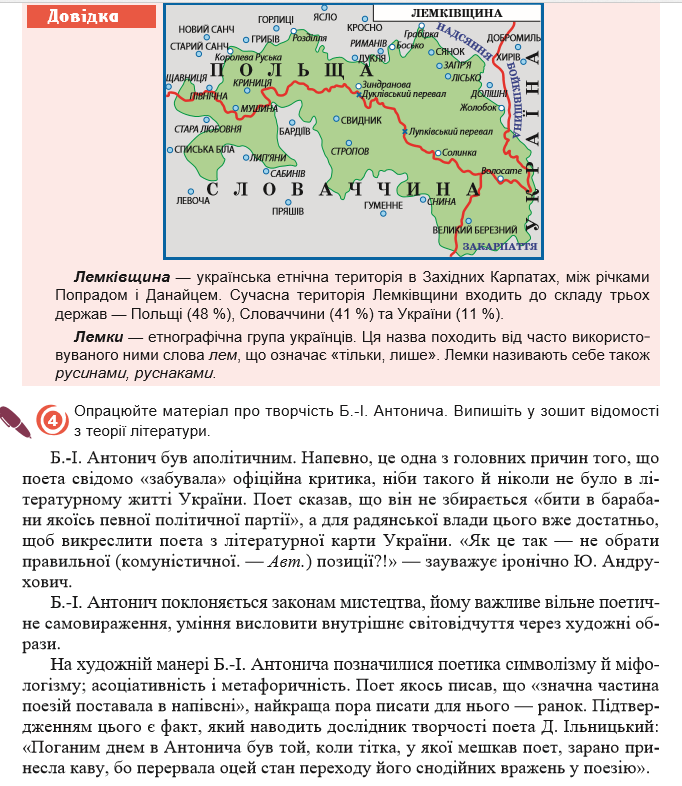 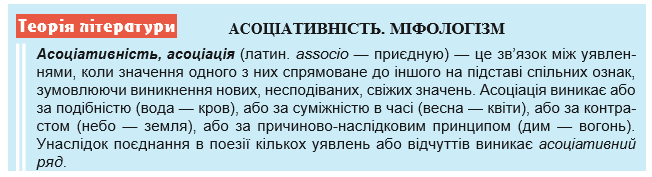 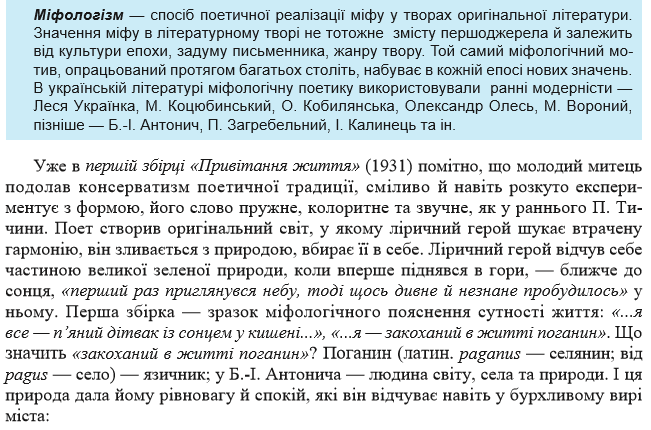 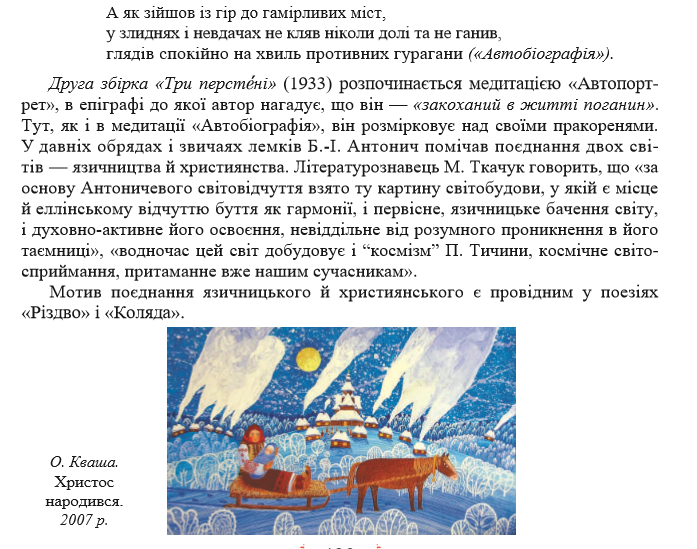 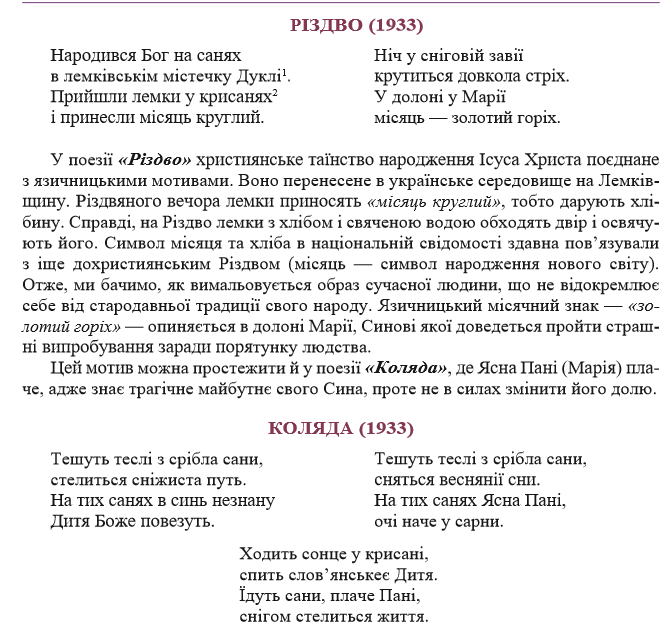 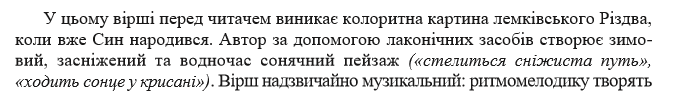 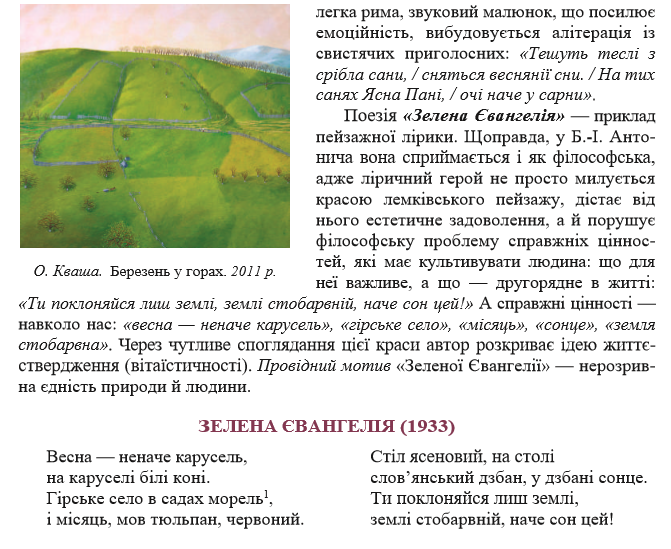 Практичне завдання1 варіант. Виконайте  онлайн - тести, перейшовши за посиланнямhttps://naurok.com.ua/test/start/2852 варіант. Виконайте завдання Літературного диктанту.Богдан- Ігор Антонич«Зелена Євангелія», «Різдво» , «Коляда»Батьківщиною Б.-І. Антонича є … Що означає слово   Євангелія ?  Які уявлення наших предків поєднуються у вірші «Різдво»?   Які літературні напрямки простежуються у вірші «Зелена Євангелія»? Лемки, Марія, Бог, ніч, місяць – образи із твору ….. Теслі, сани, Ясна Пані, сонце - образи із твору ... Установіть відповідність:8.Установіть відповідність:9. Установіть відповідність:10. Установіть відповідність:11. Продовжіть думку «Б.-І. Антонич для української літератури у 20-30-х р XX ст. - ….; для мене …..»  або складіть сенкан «Б.-І. Антонич»Художній засіб1. епітети 2.діалектизм3.омофони 4.порівняння5.алітераціяЦитата з творуА Весна — неначе карусель, місяць, мов тюльпан, червонийБ Слов’янський дзбан, у дзбані сонце.
Ти поклоняйся лиш землі,
землі стобарвній, наче сон цей!В  Гірське село в садах морель,Г на каруселі білі коні, слов’янський дзбан, , землі стобарвній   Д Тешуть теслі з срібла сани1.крисаня 2.морель 3.дзбан 4. завія А глечик 
Б квітучі абрикоси
В капелюх, брильГ  криницяД заметіль, метелиця       поезія1.«Зелена Євангелія»2.«Різдво»3.«Коляда»Вид лірики, провідний мотивА філософська лірика; возвеличення таїнства Різдва ХристовогоБ філософська лірика; осмислення життєвого шляхуВ пейзажна лірика; гімн природі, весні, землі, якій кожен із нас має поклонятися як божеству.Г інтимна лірика; возвеличення вічності почуття коханняобраз1.сани 2.лемки 3.золотий горіх 4.місяць український символ-аналогА символ батьківщини Б волхвиВ вічне життя                   Г ясела, де народився ХристосД аналог дитинчати Христа, нового життя